The Mission of Grace Hill Is to Gather People to the Table of Christ, Who Is the Bread of Life,to Be Transformed by His Grace, Renewed in His Truth, and Sent on His Mission.This priesthood of Christ is that function, wherein he comes before God, in our name and place, 
to fulfill the law, and offer up himself to him a sacrifice of reconciliation for our sins; and by his 
intercession to continue and apply the purchase of his blood to them for whom he shed it.  
		John Flavel, “The Nature and Necessity of the Priesthood of Christ”																											January 29, 2023Expressing Our Love and Praise: Worship in Song Declaring What We Believe: Heidelberg Question #1Q: What is your only comfort in life and death?A: That I am not my own, but belong—body and soul, in life and in death—to my faithful Savior, Jesus Christ. He has fully paid for all my sins with his precious blood, and has set me free from the tyranny of the devil. He also watches over me in such a way that not a hair can fall from my head without the will of my Father in heaven; in fact, all things must work together for my 
salvation. Because I belong to him, Christ, by his Holy Spirit, assures me of eternal life and makes me wholeheartedly willing and ready from now on to live for him.Welcoming Each Other Giving Worship to God: Offering 
Hearing God’s Word: Scripture Reading   			Hebrews 5:1-10 For every high priest chosen from among men is appointed to act on behalf of men in relation to God, to offer gifts and sacrifices for sins. 2 He can deal gently with the ignorant and wayward, since he himself is beset with weakness. 3 Because of this he is obligated to offer sacrifice for his own sins just as he does for those of the people. 4 And no one takes this honor for himself, but only when called by God, just as Aaron was.
5 So also Christ did not exalt himself to be made a high priest, but was appointed by him who said to him,		“You are my Son,
   	 	today I have begotten you”;6 as he says also in another place,
		“You are a priest forever,
  		  after the order of Melchizedek.”7 In the days of his flesh, Jesus offered up prayers and supplications, with loud cries 
and tears, to him who was able to save him from death, and he was heard because of 
his reverence. 8 Although he was a son, he learned obedience through what he suffered. 9 And being made perfect, he became the source of eternal salvation to all who obey him, 10 being designated by God a high priest after the order of Melchizedek.Understanding God’s Word and Our Lives  
Series: Hebrews: The Greatness of Christ at Work in UsSermon: Jesus, the Source of Our Eternal Salvation Our High Priest must be qualifiedOur High Priest must be effectiveOur High Priest, Jesus, is superiorOur High Priest’s sacrifice and intercession is eternal
Recognizing our Brokenness: Confession of Sin Public PrayerFather, we confess that we fail to draw near to Jesus, our perfect High Priest.  In times of need we either attempt to represent ourselves before You by proving our righteousness, or we look to others priests for help. We confess that we live life forgetting that Jesus is the source of eternal salvation. Forgive us.Thank You, Father, for giving us a qualified and effective High Priest superior to all others. Jesus, thank You for offering up Yourself as a perfect once-for-all sacrifice.  Thank you for continuing to intercede for us forevermore.  Holy Spirit, in our times of need and doubt, remind us to draw near to Jesus, our one and only appointed priest for our salvation.Private ReflectionThe Grace and Forgiveness of Christ           
…for all have sinned and fall short of the glory of God, and are justified by his grace as a gift, through the redemption that is in Christ Jesus, whom God put forward as a propitiation by his blood, to be received by faith. This was to show God’s righteousness, because in his divine forbearance he had passed over former sins. It was to show his righteousness at the present time, so that he might be just and the justifier of the one who has faith in Jesus.  Romans 3:23-26Responding to the Lord with Worship	

Taking hold of the Good Word: Benediction (“the good word”)
Now may the God of peace who brought again from the dead our Lord Jesus, the great 
shepherd of the sheep, by the blood of the eternal covenant, equip you with everything good that you may do his will, working in us that which is pleasing in his sight, through Jesus Christ, to whom be glory forever and ever. Amen.     Hebrews 13:20–21[No Core today because of the potluck]
Core is the name for our classes following the worship service, 11:15am-noon. We have a place for everyone, from infants through adults. Potluck is TODAY, following worship. There is plenty of food—please stay and join us!The WINTER 2023 Directory is available on the lobby table. Pick up a copy!Worship in Offering: Three ways to worship the Lord with your tithes and offeringsUse your bank’s BillPay system to give to Grace Hill; Send a physical checkUse our mobile giving option (either as a guest or by setting up an account): https://faithlife.com/grace-hill-church/give or text the word “Give” to 919 296 1330.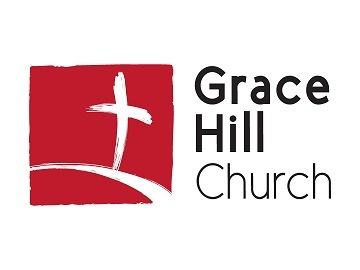 Grace Hill seeks to live by and testify to the grace and truth of Jesus Christ (John 1.14–18).  We are affiliated with the Associate Reformed Presbyterian Church, a Presbyterian denomination with a rich history of living in Christ’s grace and truth. Our pastor is Ross Durham. He can be reached at ross@gracehillnc.org or by cell phone at 919.593.2169. 
Deacons: 743.241.0760. Director of Ministries and Youth: Aaron Carr, aaron@gracehillnc.org. Worship Music Director: 
Abby Hummel, abby@gracehillnc.org.  Children’s Ministry Director: Kristen Carter, kristen@gracehillnc.org.  Communications Coordinator: Mary Erickson, tworstaggering@yahoo.com.  
Church address: 515 Meadowlands Drive, Suite 500, Hillsborough, North Carolina 27278 
www.gracehillnc.org; Facebook: Grace Hill Church; Twitter: @gracehillchurch; Instagram: gracehillnc